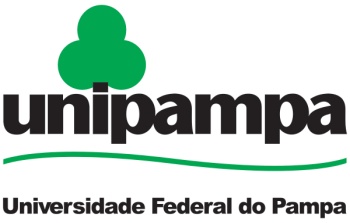 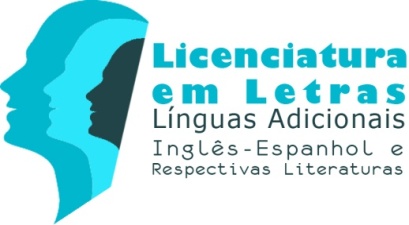 ORIENTAÇÕES PARA MATRÍCULA 2015/2Leia atentamente as orientações abaixo antes de realizar sua matrícula: ORIENTAÇÕES GERAIS: 1) Etapas da matrícula: 23/07/15 a 30/07/15 – Período de solicitação de matrícula via web pelos acadêmicos (exceto ingressantes) para o semestre 2015/223/07/15 a 06/07/15 – Período de Solicitação de quebra de pré-requisito(s) (através de formulário on-line ou de forma presencial na Secretaria Acadêmica)27/07/15 e 28/07/15 - Período de solicitação de aproveitamento de estudos com dispensa de componentes curriculares para o semestre letivo 2015/2, na secretaria acadêmica.01/08/15 a 04/08/15 – Período de solicitação de ajuste de matrícula 2015/2 via web pelos acadêmicos (exceto ingressantes).10/08/15 a 12/08/15 – Período de ajuste de matrícula presencial 2015/2, se necessário, na secretaria acadêmica.2) De acordo com o Artigo 43, inciso II, das Normas Básicas de Graduação da UNIPAMPA (http://porteiras.r.unipampa.edu.br/portais/consuni/files/2010/06/Res.-29_2011-Normas-B%C3%A1sicas-de-Gradua%C3%A7%C3%A3o2.pdf), perderá o vínculo com a Universidade o aluno que não efetuar sua matrícula ou o trancamento total no período previsto no Calendário Acadêmico. 3) Os componentes curriculares que serão ofertados em 2015/2 estão elencados na página do curso na seção “Oferta 2015/2”4) Antes de fazer a solicitação de matrícula, os alunos devem consultar o PPC na página do Curso a fim de verificar se possuem os pré-requisitos exigidos(http://cursos.unipampa.edu.br/cursos/cursodeletraslinguasadicionais/ppc/). 5) Os pedidos de quebra de pré-requisitos poderão ser feitos on-line, em formulário disponibilizado em https://docs.google.com/forms/d/1AKcR8LCQ1xSfoA9_prKBbuhvlO57hRdkKkYIIzgQjsI/viewform?c=0&w=1 ou diretamente na Secretaria Acadêmica, presencialmente, através de preenchimento de formulário próprio para tanto. Importante atentar para os prazos. Para componentes curriculares em que se consegue quebra de pré-requisito há que comparecer no período de matrícula presencial.Para mais informações, procurar a coordenação do curso, prof.ª Cristina Cardoso. E-mail cristinacardoso@unipampa.edu.brAtenciosamente, A Coordenação. Bagé, 22 de julho de 2015.